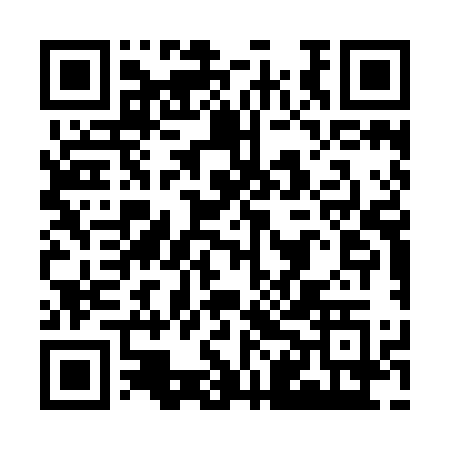 Prayer times for Upper Crossing, New Brunswick, CanadaWed 1 May 2024 - Fri 31 May 2024High Latitude Method: Angle Based RulePrayer Calculation Method: Islamic Society of North AmericaAsar Calculation Method: HanafiPrayer times provided by https://www.salahtimes.comDateDayFajrSunriseDhuhrAsrMaghribIsha1Wed4:246:061:226:258:3810:212Thu4:226:051:226:268:3910:233Fri4:206:031:226:278:4110:254Sat4:176:021:226:288:4210:275Sun4:156:001:216:298:4410:296Mon4:135:591:216:298:4510:317Tue4:115:571:216:308:4610:338Wed4:095:561:216:318:4810:359Thu4:065:541:216:328:4910:3710Fri4:045:531:216:338:5010:3911Sat4:025:511:216:338:5210:4112Sun4:005:501:216:348:5310:4413Mon3:585:491:216:358:5410:4614Tue3:565:471:216:368:5610:4815Wed3:545:461:216:368:5710:5016Thu3:525:451:216:378:5810:5217Fri3:505:441:216:388:5910:5418Sat3:485:431:216:399:0110:5619Sun3:465:411:216:399:0210:5820Mon3:445:401:216:409:0311:0021Tue3:425:391:216:419:0411:0222Wed3:405:381:226:419:0511:0423Thu3:385:371:226:429:0611:0624Fri3:365:361:226:439:0811:0825Sat3:355:351:226:439:0911:1026Sun3:335:351:226:449:1011:1227Mon3:315:341:226:459:1111:1428Tue3:305:331:226:459:1211:1629Wed3:285:321:226:469:1311:1730Thu3:275:321:226:479:1411:1831Fri3:275:311:236:479:1511:19